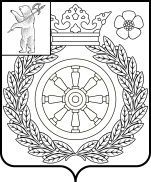 АДМИНИСТРАЦИЯ  ВЕЛИКОСЕЛЬСКОГО СЕЛЬСКОГО ПОСЕЛЕНИЯПОСТАНОВЛЕНИЕ17.11.2022 г.                                                                                              № 99Об обеспечении отбывания осужденныминаказаний в виде обязательныхи исправительных работ            В соответствии со статьями 49 и 50 Уголовного кодекса Российской Федерации, статьями 25 и 39 Уголовно-исполнительного кодекса Российской Федерации, статьями 36 и 43 Федерального закона от 06.10.2003г. № 131-ФЗ «Об общих принципах организации местного самоуправления в Российской Федерации», статьи 27 Устава Великосельского сельского поселения,АДМИНИСТРАЦИЯ ВЕЛИКОСЕЛЬСКОГО СЕЛЬСКОГО ПОСЕЛЕНИЯ ПОСТАНОВЛЯЕТ:                               Утвердить перечень объектов для отбывания осужденными наказания в виде обязательных работ на территории Великосельского сельского поселения (приложение № 1).			Утвердить виды обязательных работ на территории Великосельского сельского поселения  (приложение № 2).3. Утвердить перечень объектов для отбывания осужденными наказания в виде исправительных работ на территории Великосельского сельского поселения (приложение № 3).4. Рекомендовать:4.1. администрациям организаций, в которых осужденный отбывает обязательные работы, обеспечить контроль за выполнением осужденными определенных для него работ, уведомление уголовно-исполнительной инспекции о количестве проработанных часов или об уклонении осужденного от отбывания наказания;4.2. администрациям организаций, в которых работает осужденный, к исправительным работам: обеспечить правильное и своевременное производство удержаний из заработной платы осужденного и перечисление удержанных сумм в установленном порядке; контроль за поведением осужденного на производстве и содействие уголовно-исполнительной инспекции в проведении воспитательной работы с ним; соблюдение условий отбывания наказания, предусмотренных Уголовно-исполнительным Кодексом Российской Федерации; уведомление уголовно-исполнительной инспекции о примененных к осужденному мерам поощрения и взыскания, об уклонении его от отбывания наказания, а также предварительное уведомление о переводе осужденного на другую должность или его увольнении с работы.5. Определить, что на территории Великосельского сельского поселения:5.1. с осужденным к отбыванию наказания в виде исправительных работ заключается трудовой договор на период, установленный приговором суда, для отбывания наказания в виде исправительных работ.5.2. администрация организации, которая включена в перечень объектов для отбывания осужденными наказания в виде исправительных работ, на территории  Великосельского сельского поселения и в которую направлен осужденный для отбывания наказания в виде исправительных работ, не может отказать в трудоустройстве осужденного по неуважительной причине.6. Считать утратившими силу решение Муниципального Совета Великосельского сельского поселения от 25.02.2010 г. № 2 «Об обеспечении отбывания осужденными наказаний в виде обязательных и исправительных работ» и решение Муниципального Совета Великосельского сельского поселения от 24.12.2021 г. № 32 «О внесении изменений в решение Муниципального Совета Великосельского сельского поселения от 25.02.2010 г. № 2 «Об обеспечении отбывания осужденными наказаний в виде обязательных и исправительных работ»».2.  Контроль  за исполнением постановления возложить на заместителя Главы Администрации Великосельского сельского поселения – Малкову А.А.3.  Опубликовать настоящее постановление в районной массовой газете «Гаврилов-Ямский вестник» и разместить на официальном сайте Администрации Великосельского сельского поселения в сети «Интернет».4.  Постановление вступает в силу с момента опубликования.Глава Великосельскогосельского поселения                                                                         В.И. ВодопьяновПриложение № 1к постановлению АдминистрацииВеликосельского сельского поселения от 17.11. 2022 г.  № 99ПЕРЕЧЕНЬ ОБЪЕКТОВ ДЛЯ ОТБЫВАНИЯ ОСУЖДЕННЫМИ НАКАЗАНИЯ В ВИДЕ ОБЯЗАТЕЛЬНЫХ РАБОТ НА ТЕРРИТОРИИВеликосельского сельского поселенияСОГЛАСОВАНО____________________________(Должность, Ф.И.О. уполномоченного должностного лица уголовно-исполнительной инспекции)Приложение № 2к постановлению АдминистрацииВеликосельского сельского поселенияот 17.11.2022 г.  № 99 ВИДЫ ОБЯЗАТЕЛЬНЫХ РАБОТ НА ТЕРРИТОРИИ      Великосельского сельского поселения1. Работы в сфере благоустройства:1) очистка территории от мусора;2) озеленение;3) земляные работы;4) работы по ремонту дорог и других объектов внешнего благоустройства.2. Работы по эксплуатации объектов жилищно-коммунального хозяйства:1) уборка придомовых территорий, чердачных и подвальных помещений;2) уборка подъездов (лестниц, проемов, площадок);3) санитарная очистка территорий и контейнерных площадок от мусора и твердых бытовых отходов;4) расчистка дорог и тротуаров от снега в зимний период времени.3. Малярные работы.4. Погрузочно-разгрузочные работы.5. Работы на фермах и других объектах сельхозпредприятий.6. Иные общественно полезные работы, не требующие предварительной и профессиональной подготовки.СОГЛАСОВАНО____________________________(Должность, Ф.И.О. уполномоченного должностного лица уголовно-исполнительной инспекции) Приложение № 3к постановлению Администрации                                                              Великосельского сельского поселенияот 17.11.2022 г. № 99 ПЕРЕЧЕНЬ ОБЪЕКТОВ ДЛЯ ОТБЫВАНИЯ ОСУЖДЕННЫМИ НАКАЗАНИЯ В ВИДЕ ИСПРАВИТЕЛЬНЫХ РАБОТ,НА ТЕРРИТОРИИВеликосельского сельского поселенияСОГЛАСОВАНО____________________________(Должность, Ф.И.О. уполномоченного должностного лица уголовно-исполнительной инспекции)Наименование организацииАдресКонтактное лицо,номер телефонаАдминистрация Великосельского сельского поселенияс. Великое,ул. Советская, д. 30    Водопьянов В.И.    8(48534)38-1-74Муниципальное учреждение культуры  «Великосельский культурно-досуговый центр»с. Великое, ул. Карла Маркса, д. 20     Комарова О.П.    8(48534)38-1-15Наименование организацииАдресКонтактное лицо,номер телефонаМуниципальное учреждение культуры  «Великосельский культурно-досуговый центр»с. Великое, ул. Карла Маркса, д. 20     Комарова О.П.    8(48534)38-1-15СПК «Колос»д. Плотинаул. Центральная, д. 14Кустов Н.А.     8(48534)3-63-23Муниципальное казенное учреждение «Административно-хозяйственная служба»с. Великое,    ул. Советская, д. 30     Старостин А.Н.    8(915)964-56-06